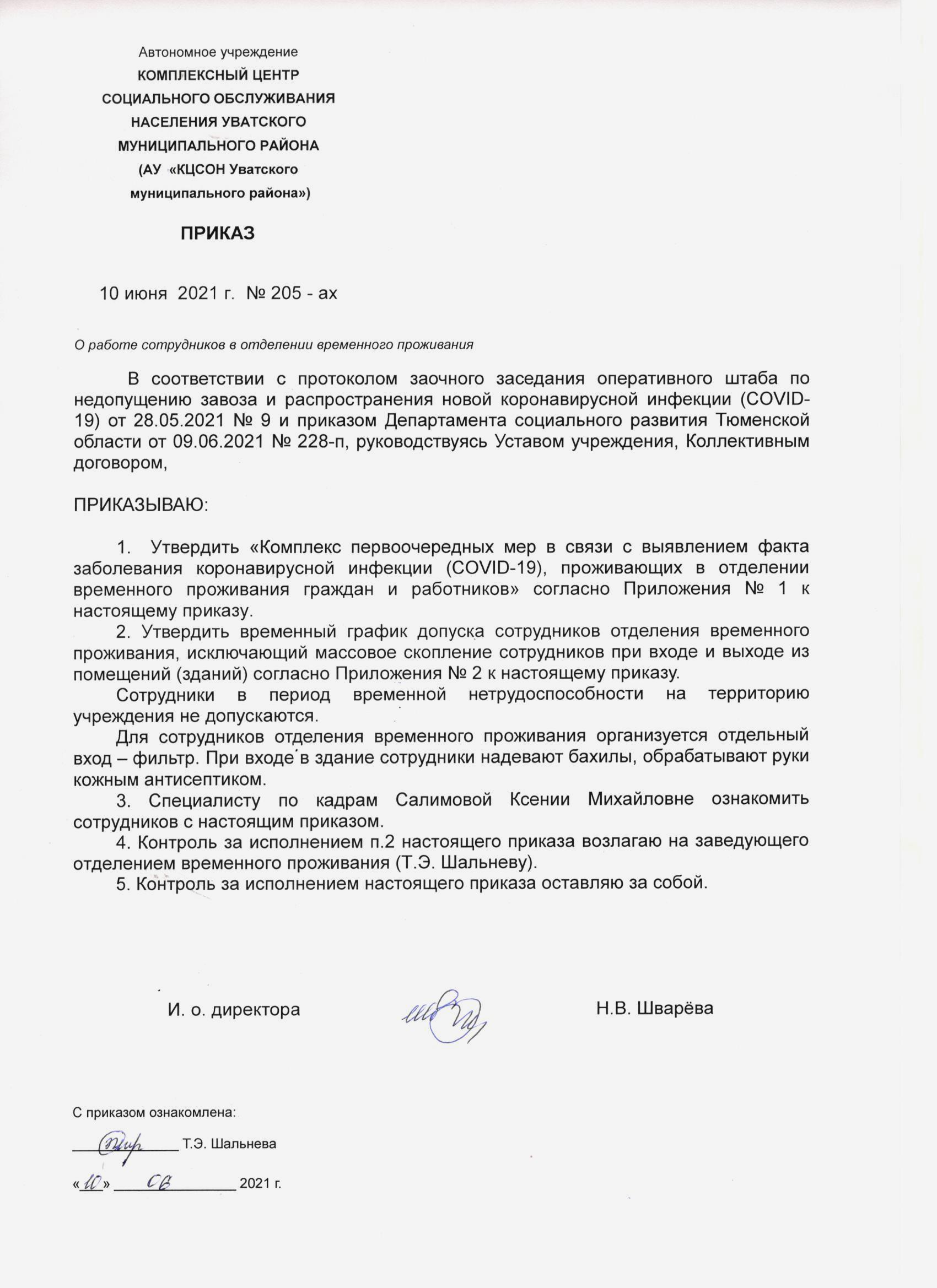 Комплекс первоочередных мер в связи с выявлением факта заболевания коронавирусной инфекцией (COVID-2019),проживающих и сотрудников отделения временного проживания АУ «КЦСОН Уватского муниципального района»Приложение 2 к приказуАУ «КЦСОН Уватского муниципального района»№ 205-ах от 10.06.2021 г.ВРЕМЕННЫЙ ГРАФИКДопуска сотрудников отделения временного проживания, исключающий массовое скопление сотрудников при входе и выходе из помещений (зданий)Приложение 1 к приказуАУ «КЦСОН Уватского муниципального района»№ 205-ах от 10.06.2021 г.УтверждаюИ.о. директора  АУ «КЦСОН Уватского муниципального  района»_________ Н.В. Шварёва №МероприятиеДокументОтветственныйСрок исполнения1. Административно-организационные действия:1. Административно-организационные действия:1. Административно-организационные действия:1. Административно-организационные действия:1. Административно-организационные действия:1.1.Обеспечить взаимодействие с медицинскими организациями и территориальным отделом управления Роспотребнадзора по Тюменской области.-Директор Заведующий отделением временного проживания1.2.Разработать график работы персонала после отмены режима полной изоляцииГрафик работыДиректорЗаведующий отделением временного проживания1.3.Решить с поставщиками услуг вопросы по бесконтактной доставке продуктов питания, дезинфицирующих средств,  иных,  необходимых для жизнедеятельности организации, товаров и услуг в объеме,  не мене чем на 2 недели.-ДиректорЗаведующий отделением временного проживанияЗаведующий хозяйством1.4.Решить с поставщиками услуг вопросы по вывозу твердых коммунальных отходов, жидких бытовых отходов. -Директор Заведующий отделением временного проживания1.5.Предусмотреть необходимый запас санитарно-гигиенических средств, чистящих, дезинфицирующих средств, средств по уходу и т. д. не менее чем на 2 недели.-Директор Заведующий отделением временного проживанияЗаведующий хозяйством1.6.Обеспечить приобретение продуктов и промышленных товаров и услуг по заявкам получателей социальных услуг не менее, чем на 2 недели.-Директор Заведующий отделением временного проживания1.7.Заключить договор со специализированной организацией на проведение дезинфекционных работ в организации при  выявлении лиц (проживающие либо сотрудники организации) с подтвержденной коронавирусной инфекцией COVID-19. - Директор 1.8. Проработать вопрос по организации работы сотрудников  охранных  организаций.   Организовать контроль состояния здоровья сотрудников охранной организации, обеспечить соблюдение противоэпидемических мер  сотрудниками охранной организации. Усилить контрольно-пропускной режим. -Директор Заведующий отделением временного проживания2. Меры по размещению проживающих и персонала2. Меры по размещению проживающих и персонала2. Меры по размещению проживающих и персонала2. Меры по размещению проживающих и персонала2. Меры по размещению проживающих и персонала2.1.Определить корпус, блок (часть корпуса), изолятор для размещения получателей социальных услуг с подтвержденным диагнозом (учитывая, что количество заболевших может быстро увеличиваться).-Директор Заведующий отделением временного проживания2.2.Определить корпус, блок (часть корпуса) для размещения получателей социальных услуг с первичными симптомами заболевания  при подозрении наCOVID-2019  (учитывая, что количество заболевших может быстро увеличиваться).-Директор Заведующий отделением временного проживания2.3.Обеспечить разобщенность проживающих. Утвердить графики передвижения внутри здания и к месту курения во избежание контактов граждан, проживающих в разных комнатах, с возможностью корректировки.-Директор Заведующий отделением временного проживания2.4.В случае ухудшения состояния здоровья проживающих незамедлительно сообщать в медицинскую организацию, обеспечивать осмотр заболевшего специалистами медицинской организации, госпитализацию.-Директор Заведующий отделением временного проживания2.5. Обеспечить размещение проживающих, возвращающихся в связи с выпиской  из медицинских организаций, в приемно-карантинном отделении (изоляторе) на срок не менее 14 дней, организовать контроль состояния здоровья.-Директор Заведующий отделением временного проживания3. Средства защиты и гигиена3. Средства защиты и гигиена3. Средства защиты и гигиена3. Средства защиты и гигиена3. Средства защиты и гигиена3.1.Организовать для сотрудников условия для соблюдения правил личной гигиены.-Директор Заведующий отделением временного проживания3.2.Обеспечить всех сотрудников средствами индивидуальной защиты (маски, перчатки).-Директор Заведующий отделением временного проживания3.3.Обучить персонал, социальных работников по работе с лицами, инфицированными COVID-19, а также при наличии респираторных симптомов.-Директор Заведующий отделением временного проживания3.4.При передвижении проживающих вне комнаты проживания обеспечить обязательное использование масок и обработку рук кожным антисептиком.-Директор Заведующий отделением временного проживания3.5.Разместить в организации наглядную информацию о необходимости сохранения дистанции 1,5 м. и обработке рук, провести тотальный инструктаж.-Директор Заведующий отделением временного проживания3.6.В случае выявления лиц (проживающие либо сотрудники организации) с подтвержденной коронавирусной инфекцией COVID-19 обеспечить обработку помещений организации в соответствии с рекомендациями Роспотребнадзора в целях нераспространения коронавирусной инфекции COVID-19 с привлечением специализированной организации.-Директор Заведующий отделением временного проживания3.7.Обеспечить регулярное проветривание помещений (каждые 2 часа).-Директор Заведующий отделением временного проживания3.8.В отделении проживания граждан с признаками ОРВИ помимо дезинфекции предусмотреть использование бактерицидного облучателя для обеззараживания воздуха и (или) поверхностей.-Директор Заведующий отделением временного проживания3.9. Обеспечить средствами защиты проживающих (медицинские маски), у которых обнаружены симптомы заболевания.-Директор Заведующий отделением временного проживания3.10.Обеспечить проведение регулярной уборки (не менее 3-х раз) с применением дезинфицирующих средств, обладающих вирулицидной активностью  в соответствии с инструкцией к препарату,  включая дезинфекцию контактных поверхностей (мебели, поручней, стен, выключателей, ручек и других контактных поверхностей) во всех помещениях в течение дня, использование в помещениях оборудования по обеззараживанию воздуха, проветривание.-Директор Заведующий отделением временного проживания3.11.Обеспечить обработку и стирку белья лиц, имеющих симптомы респираторного заболевания, отдельно от других лиц. При стирке белья обеспечить замачивание в мыльном растворе не менее чем на 40 мин. Обеспечить обработку стиральных и сушильных машин дезинфицирующим средством. Матрацы и подушки и др. мягкий инвентарь обрабатывать в дезинфекционной камере. -Директор Заведующий отделением временного проживания4.Организация питания 4.Организация питания 4.Организация питания 4.Организация питания 4.Организация питания 4.1.Организовать питание маломобильных проживающих строго   в жилых комнатах с соблюдением установленных требований к мытью и дезинфекции посуды.График приема пищиДиректор Заведующий отделением временного проживания4.2.Организовать прием пищи непосредственно в комнатах проживания  либо по графику в столовой организации с одномоментным нахождением строго только проживающих из одной комнаты (блока), с обязательным соблюдением социального дистанцирования (1,5 м), в т.ч. при нахождении за столом, и обработкой обеденного зала после каждой группы проживающих с учетом рекомендаций Роспотребнадзора в целях нераспространения коронавирусной инфекции COVID-19.График приема пищи Директор Заведующий отделением временного проживания4.3.Усилить питьевой режим, в меню ввести дополнительно соки, морсы, травяные чаи, воду по согласованию  с АУ «Центр технологического контроля». -Директор Заведующий отделением временного проживания4.4.Обеспечить замачивание посуды после приема пищи проживающими в дезинфицирующем средстве в соответствии с инструкцией.  -Директор Заведующий отделением временного проживания4.5.Обеспечить использование одноразовой посуды при приеме пищи лицами, у которых обнаружены симптомы респираторных заболеваний, и лицами, контактирующими с ними. В случае использования многоразовой посуды ее обработка  в дезинфицирующем средстве и мытье проводить отдельно.-Директор Заведующий отделением временного проживания5.Организация медицинских мероприятий5.Организация медицинских мероприятий5.Организация медицинских мероприятий5.Организация медицинских мероприятий5.Организация медицинских мероприятий5.1.Назначить ответственных за проведение не менее 2 раз в течение рабочего дня мониторинга состояния здоровья проживающих граждан и сотрудников организации (измерение температуры тела, выявление признаков ОРВИ) с фиксацией в журнале.Приказ о назначении ответственных лицЖурнал мониторирования температуры тела получателей социальных услуг, сотрудников организацииДиректор Заведующий отделением временного проживания5.2.При обнаружении симптомов респираторного заболевания  оперативно осуществить перевод заболевшего в специально созданное отделение (выделенные помещения).  Сотрудников, имеющих симптомы респираторного заболевания, направить домой, обеспечив их замену из дополнительного состава с соблюдением режима допуска.  -Директор Заведующий отделением временного проживания5.3.Организовать оперативное взаимодействие с медицинской организацией  для проведения тестирования на COVID-19 проживающих и сотрудников при наличии респираторных симптомов.-Директор Заведующий отделением временного проживания5.4.При положительном тестировании на COVID-19 решить вопрос с госпитализацией в медицинскую организацию.-Директор Заведующий отделением временного проживания5.5. Организовать прием граждан, подлежащих выписке из медицинских организаций, после лечения только при наличии отрицательного анализа на коронавирусную инфекцию и с помещением в изолятор на 14 дней. -Директор Заведующий отделением временного проживания6.Организация ухода за проживающими 6.Организация ухода за проживающими 6.Организация ухода за проживающими 6.Организация ухода за проживающими 6.Организация ухода за проживающими 6.1.Проинструктировать сотрудников специфике работы в маске: говорить четко короткими предложениями, называть себя, проговаривать свои действия.Директор Заведующий отделением временного проживания6.2.По возможности обеспечить расстановку кроватей с возможностью подхода сотрудника с обеих сторон. -Директор Заведующий отделением временного проживания6.3.Усилить питьевой режим, обеспечить более часто проведение гигиенических процедур. -Директор Заведующий отделением временного проживания7. Психологическая поддержка проживающих и сотрудников7. Психологическая поддержка проживающих и сотрудников7. Психологическая поддержка проживающих и сотрудников7. Психологическая поддержка проживающих и сотрудников7. Психологическая поддержка проживающих и сотрудников7.1.По возможности оснастить все комнаты с проживающими средствами коммуникации (например, радиоприемник, телевизор). Обеспечить досуг проживающих (книги, настольные игры, вязание…).  -Директор Заведующий отделением временного проживания7.2.Организовать дневную (досуговую) занятость, реабилитационные мероприятия с   проживающими  с применением дистанционных форм  работы работниками, находящимися на удаленном рабочем месте. -Директор Заведующий отделением временного проживания7.3.Обеспечить обработку дезинфицирующими средствами личных телефонов, планшетов, компьютеров и др. средств коммуникации проживающих и сотрудников. -Директор Заведующий отделением временного проживания7.4.Предусмотреть возможность  общения проживающих, при их желании, с их родными, близкими, друзьями, волонтерами с применением дистанционных технологий, в т.ч. сети Интернет.-Директор Заведующий отделением временного проживания7.5.Обеспечить режим ежедневного позиционирования, высаживания, профилактики аспирации при кормлении, недопущения кормления в положении лежа с целью профилактики внебольничной застойной пневмонии у маломобильных получателей социальных услуг. -Директор Заведующий отделением временного проживания7.6.Обеспечить соблюдение получателями социальных услуг режима дня, графика выполнения лечебных, реабилитационных, учебных и иных мероприятий, дневной занятости с соблюдением принципа максимального их проведения в жилых комнатах или при использовании рекреационных зон по графику с соблюдением мер социального дистанцирования. -Директор Заведующий отделением временного проживания7.7.Обеспечить оказание психологической помощи и поддержки получателям социальных услуг в целях профилактики стрессовых ситуаций.-Директор Заведующий отделением временного проживания7.8.Организовать психологическую поддержку сотрудников, работающих в режиме изоляции, штатным психологом в дистанционном формате. При необходимости организовать групповые консультации для проживающих (одномоментно только в одной комнате) посредством сети интернет.-Директор Заведующий отделением временного проживанияФИО, должностьВремя входав зданиеВремя выходаиз зданияМаметова Светлана Васильевна, повар (сменный график)06:0018:00Чувилина Анна Ильинична, повар (сменный график)06:0018:00Есаулова Вера Александровна, кухонный рабочий (сменный график)07:5018:00Мацынина Наталья Юрьевна, кухонный рабочий (сменный график)07:5018:00Самоловов Владимир Александрович, рабочий по комплексному обслуживанию и ремонту зданий07:5517:00Шальнева Татьяна Эдуардовна, заведующий отделением временного проживания08:4017:00Халилова Наиля Яххевна, социальный работник отделения временного проживания08:4017:00Социальные работники  (сменный график):Рахимова Венера ГильметдиновнаАлеева Роза ЗайнулловнаМацынина Люция Зайнулловна08:458:40Медведева Елена Михайловна, машинист по стирке и ремонту спецодежды08:5017:00Ломкова Ирина Витальевна, заведующий службы административно-хозяйственного обеспечения08:5517:00Уткина Светлана Юрьевна, уборщица производственных и служебных помещений09:0013:00